Класс: 6БДата: Дата: Класс: Класс: 6Бпредмет:предмет:Естествознание Тема урока:Тема урока:Полезные ископаемые и их разнообразиеЦели обучающая:Цели обучающая:6.1.4.1 называть разновидности полезных ископаемых, способы их добычи;6.1.4.2 рассказывать о значении полезных ископаемых для человека, профессии геологаКоррекционная:Коррекционная:Развивать речь через ответы на вопросы, коррекция зрительного восприятияУчащийся сможет: Учащийся сможет: Знать:О разнообразии полезных ископаемых;Какие месторождения есть в Казахстане.Языковая цель:Языковая цель:Полезные ископаемые, месторождение, геологи.Использование ИКТ  Использование ИКТ  планшетХод урока:Организационный момент.  Приветствие.Улыбнитесь мне и друг другу. Садитесь.Проверка готовности к уроку.Организационный момент.  Приветствие.Улыбнитесь мне и друг другу. Садитесь.Проверка готовности к уроку.Пропедевтическая практика:(повторение и проверка д/з)Фронтальный опрос.- Назовите тела неживой природы.- Какие тела неживой природы мы изучили?- Что вы помните о воде и воздухе?- Где применяют воду и воздух?-Какие свойства имеют эти тела?Фронтальный опрос.- Назовите тела неживой природы.- Какие тела неживой природы мы изучили?- Что вы помните о воде и воздухе?- Где применяют воду и воздух?-Какие свойства имеют эти тела?Ориентация(сообщение темы и целей урока)Посмотрите вокруг.-Скажите из чего сделано стекло, ножки у стульев, карнизы?Песок, глина, известняк всё это полезные ископаемые.- А какие полезные ископаемые вы знаете?(ответы детей)Вопросы Маши и Тимура.Можно ли п/и добавить в суп?Может ли п\и отапливать дом?Посмотрите вокруг.-Скажите из чего сделано стекло, ножки у стульев, карнизы?Песок, глина, известняк всё это полезные ископаемые.- А какие полезные ископаемые вы знаете?(ответы детей)Вопросы Маши и Тимура.Можно ли п/и добавить в суп?Может ли п\и отапливать дом?(новая тема)Рассказ учителя.С древнейших времён люди используют богатства природы. Все природные богатства, которые люди добывают из глубины земли или с ее поверхности и используют в хозяйстве, называют полезными ископаемыми. Т.е. нефть, горючие газы, каменный уголь – это полезные ископаемые. (показ п\и на планшете.) Места, где сосредоточены полезные ископаемые в больших количествах, называют месторождениями.В наше время полезные ископаемые добывают при помощи специальных машин, а раньше копали вручную глубокие колодцы. От слов «копать», «выкапывать» и произошло их название – «ископаемые».П\и – это природные богатства, которые добываются из земли и используются человеком. Месторождение – это место, где находятся полезные ископаемые. Поиском месторождений п\и занимаются геологи. Они также изучают перед началом строительства зданий, мостов, дорог.П\и Казахстана – каменная соль, нефть, медная и железная руды, золото – богатства нашей страны.Из них получают металл для машин, тепло и электричество для домов и заводов, топливо для транспорта.п\игазообразные            жидкие                     твердыеприродный газ         нефть                        каменный уголь                                  минеральные воды  гранит, мрамор известнякпо способу добычи открытый         закрытый (показ картинок на планшете)схема на стр. 77Рассказ учителя.С древнейших времён люди используют богатства природы. Все природные богатства, которые люди добывают из глубины земли или с ее поверхности и используют в хозяйстве, называют полезными ископаемыми. Т.е. нефть, горючие газы, каменный уголь – это полезные ископаемые. (показ п\и на планшете.) Места, где сосредоточены полезные ископаемые в больших количествах, называют месторождениями.В наше время полезные ископаемые добывают при помощи специальных машин, а раньше копали вручную глубокие колодцы. От слов «копать», «выкапывать» и произошло их название – «ископаемые».П\и – это природные богатства, которые добываются из земли и используются человеком. Месторождение – это место, где находятся полезные ископаемые. Поиском месторождений п\и занимаются геологи. Они также изучают перед началом строительства зданий, мостов, дорог.П\и Казахстана – каменная соль, нефть, медная и железная руды, золото – богатства нашей страны.Из них получают металл для машин, тепло и электричество для домов и заводов, топливо для транспорта.п\игазообразные            жидкие                     твердыеприродный газ         нефть                        каменный уголь                                  минеральные воды  гранит, мрамор известнякпо способу добычи открытый         закрытый (показ картинок на планшете)схема на стр. 77Практика на примере(закрепление материала)Запишем схемы в тетрадяхЗапишем схемы в тетрадяхФизминутка:Учитель говорит слова, а дети выполняют действия, отражающие смысл слов. Все выбирают удобную позу сидения.
Нам радостно, нам весело! 
Смеемся мы с утра. 
Но вот пришло мгновенье, 
Серьезным быть пора. 
Глазки прикрыли, ручки сложили, 
Головки опустили, ротик закрыли. 
И затихли на минутку, 
Чтоб не слышать даже шутку, 
Чтоб не видеть никого, 
А себя лишь одного! Учитель говорит слова, а дети выполняют действия, отражающие смысл слов. Все выбирают удобную позу сидения.
Нам радостно, нам весело! 
Смеемся мы с утра. 
Но вот пришло мгновенье, 
Серьезным быть пора. 
Глазки прикрыли, ручки сложили, 
Головки опустили, ротик закрыли. 
И затихли на минутку, 
Чтоб не слышать даже шутку, 
Чтоб не видеть никого, 
А себя лишь одного! Управляемая практика(вторичное закрепление)Выполни в рабочей тетради № 74, 75, с. 33Выполни в рабочей тетради № 74, 75, с. 33Итог урока.рефлексия Полезные ископаемые – это природные богатства. Добываются из месторождений. Бывают твердые, жидкие, газообразные. 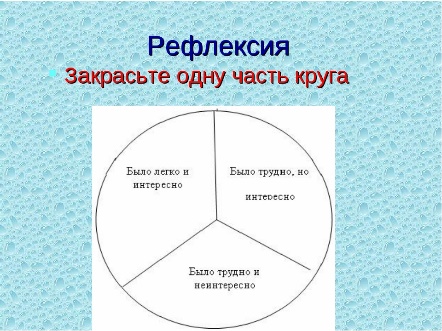 д\з стр. 76-77 Полезные ископаемые – это природные богатства. Добываются из месторождений. Бывают твердые, жидкие, газообразные. д\з стр. 76-77Критерий оценивания:Обучающийся:ученики, наиболее успешно овладевающие программным материалом в процессе фронтального обучения. Они способны выполнить учебное задание самостоятельно. Не испытывают больших затруднений при выполнении измененного задания, в основном правильно используют имеющийся опыт, выполняя новую работу. Школьники способны овладеть обратным ходом рассуждений. Они пользуются фразовой речью, свободно поясняют свои действия, могут планировать предстоящую работу, способы выполнения заданий. Они в основном понимают фронтальное объяснение учителя, неплохо запоминают изучаемый материал, но без помощи педагога не в состоянии сделать элементарные выводы и обобщения. Их отличает меньшая самостоятельность при выполнении всех видов работ, они нуждаются как в активизирующей, так и организующей помощи учителя.. Сознательно выполняют задание только тогда, когда оно иллюстрировано с помощью предметов. Словесно сформулированные сведения не всегда вызывают у них необходимые представления. Эти дети медленнее, чем учащиеся первой группы, обобщают знания, овладевают приемами работы, алгоритмами учебных действий.Для этих учащихся характерно недостаточное осознание вновь сообщаемого материала. Им трудно определить главное, установить логическую связь частей, отделить второстепенное. Им не удается понять материал во время фронтальных занятий, они нуждаются в дополнительном объяснении. Их отличает низкая самостоятельность. Организация предметно-практической деятельности, использование наглядных средств не гарантируют формирования у них полноценных знаний. Связи, отношения, причинно-следственные зависимости ими не осмысляются. Они удерживают в памяти отдельные факты, требования, рекомендации к выполнению заданий, но так запоминание происходит без должного осмысления, дети нарушают последовательность умственных и даже реальных действий, смешивают существенные и несущественные признаки изучаемых фактов. учащиеся, которые с большим трудом овладевают учебным материалом. При этом только фронтального обучения им недостаточно. Они нуждаются в выполнении большого количества упражнений, введении дополнительных приемов обучения, постоянном контроле и подсказках во время выполнения работ. Сделать выводы с некоторой долей самостоятельности, использовать прошлый опыт им недоступно. Учащимся требуется четкое неоднократное объяснение учителя при выполнении любого задания. Помощь учителя в виде прямой подсказки одними учениками используется верно, другие и в этих условиях допускают ошибки. Эти школьники не видят своих ошибок в работе, им требуется конкретное указание на них и объяснение к исправлению. Каждое следующее задание воспринимается ими как новое. Разов НПрокопцев НШульц АЗдоровец Е.Файзулин Ю.Калин А.Кардонбаев У.